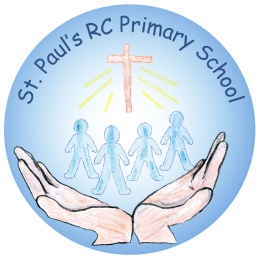 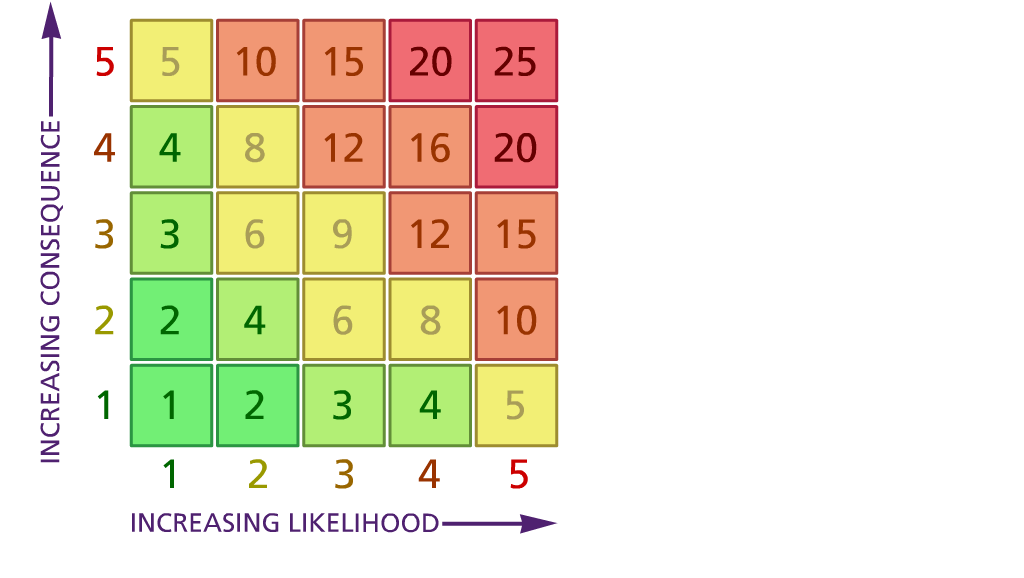 Likelihood:               Consequence:5 – Very likely         5 – Catastrophic4 – Likely                4 – Major 3 – Fairly likely        3 – Moderate2 – Unlikely             2 – Minor1 – Very unlikely     1 – Insignificant(5) ACTION PLAN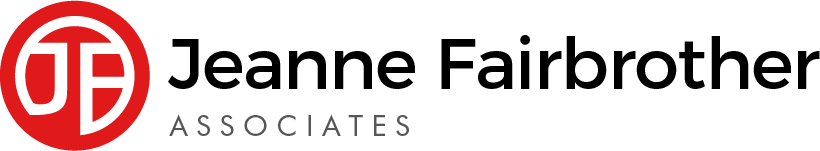 RA 029 V5 02.07.20                               MODEL RISK ASSESSMENT                               RECORDING FORMLocation or address           St Paul’s Catholic Primary School          Date assessmentUndertaken: 31/08/2020Assessment undertaken by: Jeanne Fairbrother, AND Chris Fenna HeadteacherActivity or situation     Reopening school to all students September 2020Reviewdate: 7 days or as required         Signature: 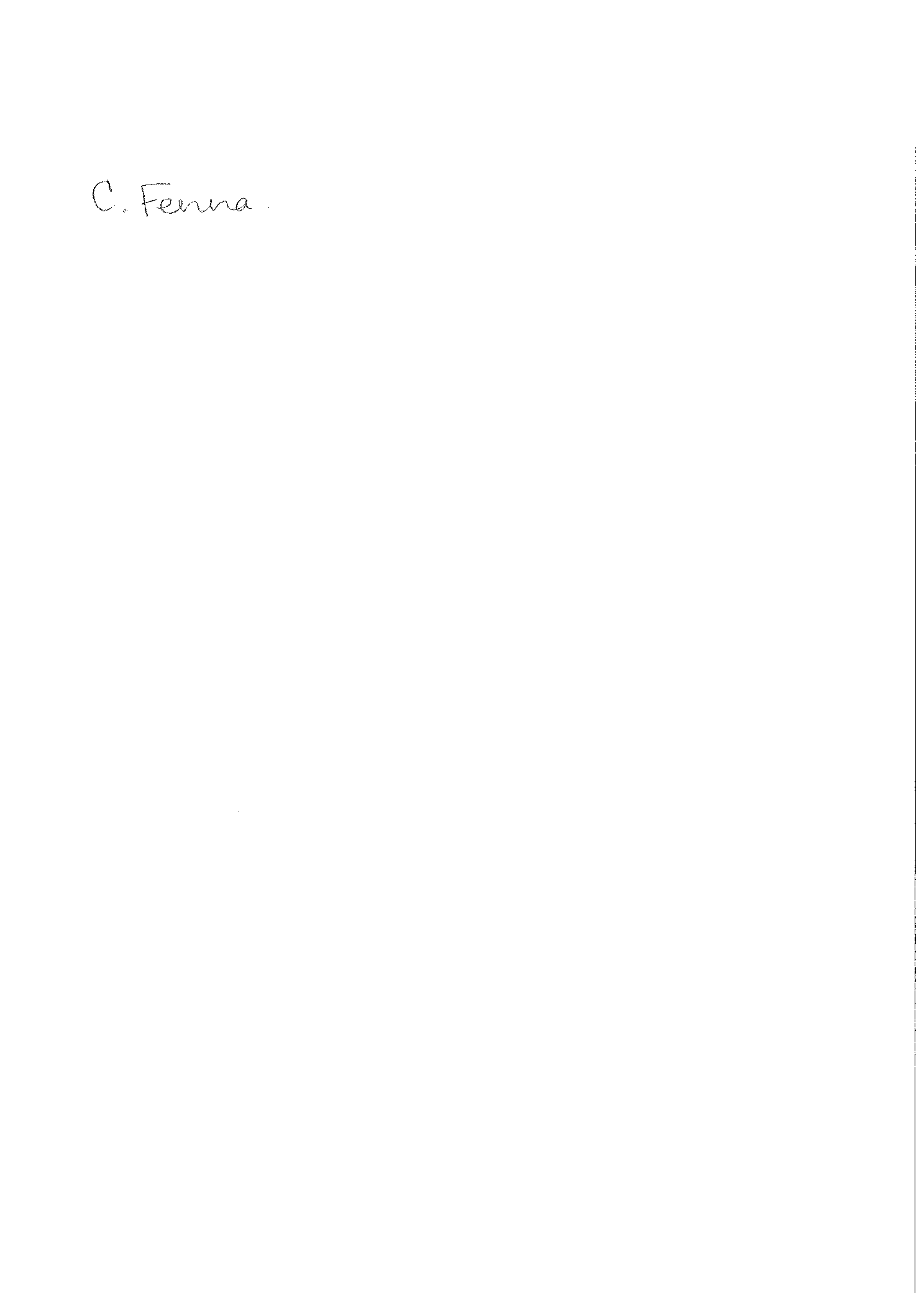 OverviewThis risk assessment is to assist our school think about all the main hazards on our site(s) when reopening their schools to all students We have made this a reflection of what we are doing.As events unfold and change it will require modification and review. We will rename and date each subsequent version.Our health & safety consultants will keep us updated with changes by sending out supplementary sections which if relevant will be added to our existing risk assessment.We realise the impact of Coronavirus (Covid 19) on BAME groups remains significant but limited information is known. As more information becomes available, we will reflect this in our risk assessmentCOVID-19 has made changes we could not expect, and we did not plan for. When lockdown restrictions are eased normal life as we knew it will not resume, we must think about operating in the ‘new normal’. But we must assess the risks to our staff, pupils and everyone who comes onto our site and make plans to manage these risks.The DfE & Government recognise there cannot be a ‘one-size-fits-all’ approach where the system of controls describes every scenario. Head teachers are best placed to understand the needs of their schools and communities and to make informed judgments about how to balance delivering a broad and balanced curriculum with the measures needed to manage risk.The system of controls provided by the DfE & the Government are a set of principles that school will follow to achieve this. By following this advice and maximising use of control measures, we aim to effectively minimise risks.The following is a list of topics we will need to consider as we start to think about reopening our school to all pupils, even if on a limited basis. We will need to recommission all systems before re-opening. This includes gas, heating, water supply, mechanical and electrical systems, and catering equipmentGuidance https://www.gov.uk/government/publications/actions-for-schools-during-the-coronavirus-outbreak/guidance-for-full-opening-schoolshttps://www.gov.uk/government/publications/guidance-for-full-opening-special-schools-and-other-specialist-settings/guidance-for-full-opening-special-schools-and-other-specialist-settingshttps://www.gov.uk/government/publications/safe-working-in-education-childcare-and-childrens-social-care https://www.gov.uk/government/publications/guidance-for-full-opening-special-schools-and-other-specialist-settings/guidance-for-full-opening-special-schools-and-other-specialist-settings#section-1-public-health-advice-to-minimise-coronavirus-covid-19-riskshttps://www.gov.uk/government/publications/covid-19-decontamination-in-non-healthcare-settingshttps://www.gov.uk/government/publications/safe-working-in-education-childcare-and-childrens-social-care/safe-working-in-education-childcare-and-childrens-social-care-settings-including-the-use-of-personal-protective-equipment-ppe#how-should-i-care-for-young-children-or-children-with-special-educational-needs-who-do-not-understand-why-they-must-stay-apart-or-who-ignore-distancing-guidelinesfirst-aidhttps://www.gov.uk/government/publications/guidance-on-shielding-and-protecting-extremely-vulnerable-persons-from-covid-19/guidance-on-shielding-and-protecting-extremely-vulnerable-persons-from-covid-19https://www.gov.uk/government/publications/protective-measures-for-holiday-or-after-school-clubs-and-other-out-of-school-settings-for-children-during-the-coronavirus-covid-19-outbreak/protective-measures-for-out-of-school-settings-during-the-coronavirus-covid-19-outbreakhttps://www.gov.uk/government/publications/covid-19-guidance-for-managing-playgrounds-and-outdoor-gyms?utm_source=92589537-ea94-48b9-9a6b-c5a0fea6d6d1&utm_medium=email&utm_campaign=govuk-notifications&utm_content=immediatehttps://www.gov.uk/government/publications/covid-19-stay-at-home-guidance/stay-at-home-guidance-for-households-with-possible-coronavirus-covid-19-infectionhttps://www.gov.uk/government/publications/coronavirus-covid-19-early-years-and-childcare-closures/coronavirus-covid-19-early-years-and-childcare-closures?utm_medium=email&utm_source=govdelivery#infection-prevention-and-controlhttps://www.gov.uk/government/publications/safe-working-in-education-childcare-and-childrens-social-care/safe-working-in-education-childcare-and-childrens-social-care-settings-including-the-use-of-personal-protective-equipment-ppeOverviewThis risk assessment is to assist our school think about all the main hazards on our site(s) when reopening their schools to all students We have made this a reflection of what we are doing.As events unfold and change it will require modification and review. We will rename and date each subsequent version.Our health & safety consultants will keep us updated with changes by sending out supplementary sections which if relevant will be added to our existing risk assessment.We realise the impact of Coronavirus (Covid 19) on BAME groups remains significant but limited information is known. As more information becomes available, we will reflect this in our risk assessmentCOVID-19 has made changes we could not expect, and we did not plan for. When lockdown restrictions are eased normal life as we knew it will not resume, we must think about operating in the ‘new normal’. But we must assess the risks to our staff, pupils and everyone who comes onto our site and make plans to manage these risks.The DfE & Government recognise there cannot be a ‘one-size-fits-all’ approach where the system of controls describes every scenario. Head teachers are best placed to understand the needs of their schools and communities and to make informed judgments about how to balance delivering a broad and balanced curriculum with the measures needed to manage risk.The system of controls provided by the DfE & the Government are a set of principles that school will follow to achieve this. By following this advice and maximising use of control measures, we aim to effectively minimise risks.The following is a list of topics we will need to consider as we start to think about reopening our school to all pupils, even if on a limited basis. We will need to recommission all systems before re-opening. This includes gas, heating, water supply, mechanical and electrical systems, and catering equipmentGuidance https://www.gov.uk/government/publications/actions-for-schools-during-the-coronavirus-outbreak/guidance-for-full-opening-schoolshttps://www.gov.uk/government/publications/guidance-for-full-opening-special-schools-and-other-specialist-settings/guidance-for-full-opening-special-schools-and-other-specialist-settingshttps://www.gov.uk/government/publications/safe-working-in-education-childcare-and-childrens-social-care https://www.gov.uk/government/publications/guidance-for-full-opening-special-schools-and-other-specialist-settings/guidance-for-full-opening-special-schools-and-other-specialist-settings#section-1-public-health-advice-to-minimise-coronavirus-covid-19-riskshttps://www.gov.uk/government/publications/covid-19-decontamination-in-non-healthcare-settingshttps://www.gov.uk/government/publications/safe-working-in-education-childcare-and-childrens-social-care/safe-working-in-education-childcare-and-childrens-social-care-settings-including-the-use-of-personal-protective-equipment-ppe#how-should-i-care-for-young-children-or-children-with-special-educational-needs-who-do-not-understand-why-they-must-stay-apart-or-who-ignore-distancing-guidelinesfirst-aidhttps://www.gov.uk/government/publications/guidance-on-shielding-and-protecting-extremely-vulnerable-persons-from-covid-19/guidance-on-shielding-and-protecting-extremely-vulnerable-persons-from-covid-19https://www.gov.uk/government/publications/protective-measures-for-holiday-or-after-school-clubs-and-other-out-of-school-settings-for-children-during-the-coronavirus-covid-19-outbreak/protective-measures-for-out-of-school-settings-during-the-coronavirus-covid-19-outbreakhttps://www.gov.uk/government/publications/covid-19-guidance-for-managing-playgrounds-and-outdoor-gyms?utm_source=92589537-ea94-48b9-9a6b-c5a0fea6d6d1&utm_medium=email&utm_campaign=govuk-notifications&utm_content=immediatehttps://www.gov.uk/government/publications/covid-19-stay-at-home-guidance/stay-at-home-guidance-for-households-with-possible-coronavirus-covid-19-infectionhttps://www.gov.uk/government/publications/coronavirus-covid-19-early-years-and-childcare-closures/coronavirus-covid-19-early-years-and-childcare-closures?utm_medium=email&utm_source=govdelivery#infection-prevention-and-controlhttps://www.gov.uk/government/publications/safe-working-in-education-childcare-and-childrens-social-care/safe-working-in-education-childcare-and-childrens-social-care-settings-including-the-use-of-personal-protective-equipment-ppeOverviewThis risk assessment is to assist our school think about all the main hazards on our site(s) when reopening their schools to all students We have made this a reflection of what we are doing.As events unfold and change it will require modification and review. We will rename and date each subsequent version.Our health & safety consultants will keep us updated with changes by sending out supplementary sections which if relevant will be added to our existing risk assessment.We realise the impact of Coronavirus (Covid 19) on BAME groups remains significant but limited information is known. As more information becomes available, we will reflect this in our risk assessmentCOVID-19 has made changes we could not expect, and we did not plan for. When lockdown restrictions are eased normal life as we knew it will not resume, we must think about operating in the ‘new normal’. But we must assess the risks to our staff, pupils and everyone who comes onto our site and make plans to manage these risks.The DfE & Government recognise there cannot be a ‘one-size-fits-all’ approach where the system of controls describes every scenario. Head teachers are best placed to understand the needs of their schools and communities and to make informed judgments about how to balance delivering a broad and balanced curriculum with the measures needed to manage risk.The system of controls provided by the DfE & the Government are a set of principles that school will follow to achieve this. By following this advice and maximising use of control measures, we aim to effectively minimise risks.The following is a list of topics we will need to consider as we start to think about reopening our school to all pupils, even if on a limited basis. We will need to recommission all systems before re-opening. This includes gas, heating, water supply, mechanical and electrical systems, and catering equipmentGuidance https://www.gov.uk/government/publications/actions-for-schools-during-the-coronavirus-outbreak/guidance-for-full-opening-schoolshttps://www.gov.uk/government/publications/guidance-for-full-opening-special-schools-and-other-specialist-settings/guidance-for-full-opening-special-schools-and-other-specialist-settingshttps://www.gov.uk/government/publications/safe-working-in-education-childcare-and-childrens-social-care https://www.gov.uk/government/publications/guidance-for-full-opening-special-schools-and-other-specialist-settings/guidance-for-full-opening-special-schools-and-other-specialist-settings#section-1-public-health-advice-to-minimise-coronavirus-covid-19-riskshttps://www.gov.uk/government/publications/covid-19-decontamination-in-non-healthcare-settingshttps://www.gov.uk/government/publications/safe-working-in-education-childcare-and-childrens-social-care/safe-working-in-education-childcare-and-childrens-social-care-settings-including-the-use-of-personal-protective-equipment-ppe#how-should-i-care-for-young-children-or-children-with-special-educational-needs-who-do-not-understand-why-they-must-stay-apart-or-who-ignore-distancing-guidelinesfirst-aidhttps://www.gov.uk/government/publications/guidance-on-shielding-and-protecting-extremely-vulnerable-persons-from-covid-19/guidance-on-shielding-and-protecting-extremely-vulnerable-persons-from-covid-19https://www.gov.uk/government/publications/protective-measures-for-holiday-or-after-school-clubs-and-other-out-of-school-settings-for-children-during-the-coronavirus-covid-19-outbreak/protective-measures-for-out-of-school-settings-during-the-coronavirus-covid-19-outbreakhttps://www.gov.uk/government/publications/covid-19-guidance-for-managing-playgrounds-and-outdoor-gyms?utm_source=92589537-ea94-48b9-9a6b-c5a0fea6d6d1&utm_medium=email&utm_campaign=govuk-notifications&utm_content=immediatehttps://www.gov.uk/government/publications/covid-19-stay-at-home-guidance/stay-at-home-guidance-for-households-with-possible-coronavirus-covid-19-infectionhttps://www.gov.uk/government/publications/coronavirus-covid-19-early-years-and-childcare-closures/coronavirus-covid-19-early-years-and-childcare-closures?utm_medium=email&utm_source=govdelivery#infection-prevention-and-controlhttps://www.gov.uk/government/publications/safe-working-in-education-childcare-and-childrens-social-care/safe-working-in-education-childcare-and-childrens-social-care-settings-including-the-use-of-personal-protective-equipment-ppeOverviewThis risk assessment is to assist our school think about all the main hazards on our site(s) when reopening their schools to all students We have made this a reflection of what we are doing.As events unfold and change it will require modification and review. We will rename and date each subsequent version.Our health & safety consultants will keep us updated with changes by sending out supplementary sections which if relevant will be added to our existing risk assessment.We realise the impact of Coronavirus (Covid 19) on BAME groups remains significant but limited information is known. As more information becomes available, we will reflect this in our risk assessmentCOVID-19 has made changes we could not expect, and we did not plan for. When lockdown restrictions are eased normal life as we knew it will not resume, we must think about operating in the ‘new normal’. But we must assess the risks to our staff, pupils and everyone who comes onto our site and make plans to manage these risks.The DfE & Government recognise there cannot be a ‘one-size-fits-all’ approach where the system of controls describes every scenario. Head teachers are best placed to understand the needs of their schools and communities and to make informed judgments about how to balance delivering a broad and balanced curriculum with the measures needed to manage risk.The system of controls provided by the DfE & the Government are a set of principles that school will follow to achieve this. By following this advice and maximising use of control measures, we aim to effectively minimise risks.The following is a list of topics we will need to consider as we start to think about reopening our school to all pupils, even if on a limited basis. We will need to recommission all systems before re-opening. This includes gas, heating, water supply, mechanical and electrical systems, and catering equipmentGuidance https://www.gov.uk/government/publications/actions-for-schools-during-the-coronavirus-outbreak/guidance-for-full-opening-schoolshttps://www.gov.uk/government/publications/guidance-for-full-opening-special-schools-and-other-specialist-settings/guidance-for-full-opening-special-schools-and-other-specialist-settingshttps://www.gov.uk/government/publications/safe-working-in-education-childcare-and-childrens-social-care https://www.gov.uk/government/publications/guidance-for-full-opening-special-schools-and-other-specialist-settings/guidance-for-full-opening-special-schools-and-other-specialist-settings#section-1-public-health-advice-to-minimise-coronavirus-covid-19-riskshttps://www.gov.uk/government/publications/covid-19-decontamination-in-non-healthcare-settingshttps://www.gov.uk/government/publications/safe-working-in-education-childcare-and-childrens-social-care/safe-working-in-education-childcare-and-childrens-social-care-settings-including-the-use-of-personal-protective-equipment-ppe#how-should-i-care-for-young-children-or-children-with-special-educational-needs-who-do-not-understand-why-they-must-stay-apart-or-who-ignore-distancing-guidelinesfirst-aidhttps://www.gov.uk/government/publications/guidance-on-shielding-and-protecting-extremely-vulnerable-persons-from-covid-19/guidance-on-shielding-and-protecting-extremely-vulnerable-persons-from-covid-19https://www.gov.uk/government/publications/protective-measures-for-holiday-or-after-school-clubs-and-other-out-of-school-settings-for-children-during-the-coronavirus-covid-19-outbreak/protective-measures-for-out-of-school-settings-during-the-coronavirus-covid-19-outbreakhttps://www.gov.uk/government/publications/covid-19-guidance-for-managing-playgrounds-and-outdoor-gyms?utm_source=92589537-ea94-48b9-9a6b-c5a0fea6d6d1&utm_medium=email&utm_campaign=govuk-notifications&utm_content=immediatehttps://www.gov.uk/government/publications/covid-19-stay-at-home-guidance/stay-at-home-guidance-for-households-with-possible-coronavirus-covid-19-infectionhttps://www.gov.uk/government/publications/coronavirus-covid-19-early-years-and-childcare-closures/coronavirus-covid-19-early-years-and-childcare-closures?utm_medium=email&utm_source=govdelivery#infection-prevention-and-controlhttps://www.gov.uk/government/publications/safe-working-in-education-childcare-and-childrens-social-care/safe-working-in-education-childcare-and-childrens-social-care-settings-including-the-use-of-personal-protective-equipment-ppeOverviewThis risk assessment is to assist our school think about all the main hazards on our site(s) when reopening their schools to all students We have made this a reflection of what we are doing.As events unfold and change it will require modification and review. We will rename and date each subsequent version.Our health & safety consultants will keep us updated with changes by sending out supplementary sections which if relevant will be added to our existing risk assessment.We realise the impact of Coronavirus (Covid 19) on BAME groups remains significant but limited information is known. As more information becomes available, we will reflect this in our risk assessmentCOVID-19 has made changes we could not expect, and we did not plan for. When lockdown restrictions are eased normal life as we knew it will not resume, we must think about operating in the ‘new normal’. But we must assess the risks to our staff, pupils and everyone who comes onto our site and make plans to manage these risks.The DfE & Government recognise there cannot be a ‘one-size-fits-all’ approach where the system of controls describes every scenario. Head teachers are best placed to understand the needs of their schools and communities and to make informed judgments about how to balance delivering a broad and balanced curriculum with the measures needed to manage risk.The system of controls provided by the DfE & the Government are a set of principles that school will follow to achieve this. By following this advice and maximising use of control measures, we aim to effectively minimise risks.The following is a list of topics we will need to consider as we start to think about reopening our school to all pupils, even if on a limited basis. We will need to recommission all systems before re-opening. This includes gas, heating, water supply, mechanical and electrical systems, and catering equipmentGuidance https://www.gov.uk/government/publications/actions-for-schools-during-the-coronavirus-outbreak/guidance-for-full-opening-schoolshttps://www.gov.uk/government/publications/guidance-for-full-opening-special-schools-and-other-specialist-settings/guidance-for-full-opening-special-schools-and-other-specialist-settingshttps://www.gov.uk/government/publications/safe-working-in-education-childcare-and-childrens-social-care https://www.gov.uk/government/publications/guidance-for-full-opening-special-schools-and-other-specialist-settings/guidance-for-full-opening-special-schools-and-other-specialist-settings#section-1-public-health-advice-to-minimise-coronavirus-covid-19-riskshttps://www.gov.uk/government/publications/covid-19-decontamination-in-non-healthcare-settingshttps://www.gov.uk/government/publications/safe-working-in-education-childcare-and-childrens-social-care/safe-working-in-education-childcare-and-childrens-social-care-settings-including-the-use-of-personal-protective-equipment-ppe#how-should-i-care-for-young-children-or-children-with-special-educational-needs-who-do-not-understand-why-they-must-stay-apart-or-who-ignore-distancing-guidelinesfirst-aidhttps://www.gov.uk/government/publications/guidance-on-shielding-and-protecting-extremely-vulnerable-persons-from-covid-19/guidance-on-shielding-and-protecting-extremely-vulnerable-persons-from-covid-19https://www.gov.uk/government/publications/protective-measures-for-holiday-or-after-school-clubs-and-other-out-of-school-settings-for-children-during-the-coronavirus-covid-19-outbreak/protective-measures-for-out-of-school-settings-during-the-coronavirus-covid-19-outbreakhttps://www.gov.uk/government/publications/covid-19-guidance-for-managing-playgrounds-and-outdoor-gyms?utm_source=92589537-ea94-48b9-9a6b-c5a0fea6d6d1&utm_medium=email&utm_campaign=govuk-notifications&utm_content=immediatehttps://www.gov.uk/government/publications/covid-19-stay-at-home-guidance/stay-at-home-guidance-for-households-with-possible-coronavirus-covid-19-infectionhttps://www.gov.uk/government/publications/coronavirus-covid-19-early-years-and-childcare-closures/coronavirus-covid-19-early-years-and-childcare-closures?utm_medium=email&utm_source=govdelivery#infection-prevention-and-controlhttps://www.gov.uk/government/publications/safe-working-in-education-childcare-and-childrens-social-care/safe-working-in-education-childcare-and-childrens-social-care-settings-including-the-use-of-personal-protective-equipment-ppe1) Hazard  2) Who can be harmed and how?  3) What controls exist to reduce the risk?  Have you followed the hierarchy of controls (eliminate, substitute etc.)Risk Score ConsequenceX Likelihood4) Any further action;This should be included in the action plan on overleafCommunication -to staff, parents, pupils, and all parties on site failure to communicate key messages to reduce risk of transmissionStaff, pupils, parents, visitors unaware of school policies and procedures increased risk of transmission of Coronavirus (Covid 19)School follows all DfE, PHE & Gov.uk guidanceClear communication sent to parents and pupils with a link on the school website covering all aspects of how school will functionBehaviour policy revised with new rules and expectations and communicated with staff, parents & pupils. Policy on website. Communicated to staff through e mail and also on shared drive. Communicated to pupils by staff in first week backWhole staff re- induction held in September – INSET day 1st September 2020Revised risk assessment shared with staffStaff briefed about the plans (for example, safety measures, timetable changes and staggered arrival and departure times), including discussing whether training would be helpful to supplement mental health training already accessed and health and safety training already completed (July 2020)Risk assessment published to school website as per HSE guidance.A copy has been sent to all local trade unions.A copy has been sent to the Local Authority.Tell children, young people, parents, carers or any visitors, such as suppliers, not to enter the education or childcare setting if they are displaying any symptoms of coronavirus (following the COVID-19: guidance for households with possible coronavirus infection)School has involved parents and children in education resources such as e-bug and PHE schools resources  This will be revisited in SeptemberContractors and suppliers have been communicated with about plans for opening e.g. cleaning, catering, food supplies, hygiene suppliersDiscussions had with cleaning contractors /cleaners additional cleaning requirements and additional hours agreed if necessary.Cleaner and caretaker clean site in the morning. Toilets cleaned again during lunchtime and an extra cleaner cleans areas of the school after 3 o’clock. Caretaker cleans door handles, light switches and call points and other frequently touched surfaces throughout the day.2x2=4Failure of measures to prevent spread of Coronavirus (Covid 19) in schoolStaff, pupils, parents, visitors – failure of measures in place to reduce spread of Coronavirus (Covid 19)All control measures are adequately resourced, circulated to employees All training needs have been checked to ensure compliance.Regular monitoring and review of risk assessment and measures in place are effective and working as plannedRisk assessments will be reviewed appropriately considering any issues identified and changes in public health adviceRisk assessment revised and shared with staffUnaware of steps to take in the event of suspected or confirmed case in school – CurrentlySchool informed pupil/staff member tested positive in last 7 daysStaff, pupils, parents, visitors – failure of measures to adequately contain spread of Coronavirus (Covid 19)School will ensure understanding of the NHS Test and Trace process and how to contact our local Public Health Protection Team: 0344 225 0562 (option 1)School will contact local Health Protection Team & follow their adviceThe Health Protection team will provide definitive advice on who must be sent homeTo support the Health Protection Team school will keep a record of pupils and staff in each group, and any close contact that takes places between children and staff in different groupsThe Health Protection team will provide a template letter to school to send to parents and staff if neededSchool ensures that staff members and parents/carers understand that they will need to be ready and willing to:book a test if they or their child are displaying symptoms. Staff and pupils must not come into the school if they have symptoms and must be sent home to self-isolate if they develop them in school. provide details of anyone they or their child have been in close contact with if they were to test positive for coronavirus (COVID-19) or if asked by NHS Test and Traceself-isolate if they have been in close contact with someone who tests positive for coronavirus (COVID-19) or, if anyone in their household develops symptoms of coronavirus (COVID-19)School asks parents and staff to inform them immediately of the results of a test:if someone tests negative, if they feel well and no longer have symptoms similar to coronavirus (COVID-19), they can stop self-isolating. They could still have another virus, such as a cold or flu - in which case it is still best to avoid contact with other people until they are better.if someone tests positive, they should follow the ‘stay at home: guidance for households with possible or confirmed coronavirus (COVID-19) infection’ and must continue to self-isolate for at least 10 days from the onset of their symptoms and then return to school only if they do not have symptoms other than cough or loss of sense of smell/tasteN.B. By the autumn term, all schools will be provided with a small number of home testing kits that they can give directly to parents/carers collecting a child who has developed symptoms at school or, staff who have developed symptoms at school, where they think providing one will significantly increase the likelihood of them getting tested. Advice will be provided alongside these kits.2x2=4Infection control – risk of transmission of Coronavirus (Covid 19)Staff, pupils, parents, visitors – contracting Coronavirus (Covid 19)Minimise contact with individuals who are unwell by ensuring that those who have coronavirus (COVID-19) symptoms, or who have someone in their household who does, do not attend schoolPupils, staff and other adults advised clearly not to come into the school if they have coronavirus (COVID-19) symptoms, or have tested positive in the last 10 daysIf anyone in the school becomes unwell with a new, continuous cough or a high temperature, or has a loss of, or change in, their normal sense of taste or smell (anosmia), they will be  sent home and advised to follow ‘stay at home: guidance for households with possible or confirmed coronavirus (COVID-19) infection’, which sets out that they must self-isolate for at least 10 days -  isolation period from the day they develop symptoms -  and should arrange to have a test to see if they have coronavirus (COVID-19). Other members of their household (including any siblings) should self-isolate for 14 days from when the symptomatic person first had symptoms.Sufficient handwashing facilities are available and hand sanitiser is available across school.School has built hand and respiratory hygiene into school culture and ensures that pupils clean their hands regularly, Encourage to frequently wash their hands with soap and water for 20 seconds and dry thoroughly. Following the guidance on hand cleaning  clean their hands:on arrival at schoolreturn from breakswhen they change roomsbefore and after eating, and after sneezing or coughingare encouraged not to touch their mouth, eyes and nosepromote the ‘catch it, bin it, kill it’ approachuse a tissue or elbow to cough or sneeze and use lidded pedal bins for tissue waste (‘catch it, bin it, kill it’) all the frequently touched surfaces are cleaned throughout the day.provide disposable tissues in each classroomprovide each class with disinfectant and disposable gloves and paper towels in case someone coughs or sneezes onto surfaces.ensure that help is available for children and young people who have trouble cleaning their hands independently pupils with complex needs who struggle to maintain as good respiratory hygiene as their peers, e.g. those who spit uncontrollably or use saliva as a sensory stimulant will have separate risk assessments in order to support these pupils and the staff working with themencourage young children to learn and practise these habits through games, songs and repetitionensure that lidded bins for tissues are emptied throughout the daywhere possible, all spaces are well ventilated using natural ventilation (opening windows and outside doors)Doors are propped open only if they are not fire doors, and where it is safe to do so (always bearing in mind fire safety and safeguarding), to limit use of door handles and aid ventilationAdequate sanitiser ‘stations’ located across the site so that all pupils and staff can clean their hands regularlyYoung pupils & those with complex needs are supervised when using of hand sanitiser Wipes are availableHand cream e.g. E45 is available and pupils are encouraged to use it assemblies are held via Zoomno water fountains – parents to supply bottles of water.Staff advised there is no need for anything other than normal personal hygiene and washing of clothes following a day in an educational or childcare setting. Parents advised uniforms do not need to be cleaned any more often than usual, nor do they need to be cleaned using methods which are different from normal.Staff & pupils aware of contact points and frequently touched surfaces e.g. taps, pens, backs of chairs, light switches, door handles, scissors, equipment, toys -highly used areasAll shared equipment e.g. photocopier, guillotine, telephone will be cleaned before and after use – wipes placed at photocopier and available in classrooms where guillotine is used and staff rooms where phones are availableSatisfactory cleaning regime in place to decontaminate such objects – cleaning team clean all frequently touched surfaces throughout the dayClassroom cleaning & disinfecting kits in place.Pupil engagement encouraged to wipe down own surfaces. equipment & toys2x2=4Social distancing across school – risk of transmission of Coronavirus (Covid 19)  Staff, pupils, parents, visitors - contracting Coronavirus (Covid 19)School will do everything possible to minimise contacts and mixing to reduce the number of contacts between children and staff. This will be achieved bykeeping groups separate (in ‘bubbles’) andmaintaining distance between individuals.(N.B. These are not alternative options and both measures will help, but the balance between them will change depending on:children’s ability to distancethe lay out of the schoolthe feasibility of keeping distinct groups separate while offering a broad curriculum (especially at secondary))emphasis will be on separating groups for younger children social distancing will be emphasised for older children.children considered old enough will be supported to maintain distance and not touch staff where possible.School will maintain consistent groups to reduce the risk of transmission by limiting the number of pupils and staff in contact with each other to only those within the groupSteps are in place to limit interaction, sharing of rooms and social spaces between groups as much as possibleLarger groups will follow other controls like 2m social distancing and strict hand and respiratory hygiene to minimise transmission risks and to minimise the numbers of pupils and staff who may need to self-isolateSchool will keep a record of pupils and staff in each group, and any close contact that takes places between children and staff in different groupsReduce mixing within education or childcare setting by:Groups of pupils – ‘bubbles’Measures within the classroomIt is recommended schools implement smaller groups. Eg. the size of a full class if possible, to reduce the number of people who could be asked to isolate should someone in a group become ill with coronavirus (COVID-19).At St Paul’s we have vertically grouped classes with no more than 30 children in each groupconsistent groups will be maintained where possibleAll groups or ‘bubbles’ will be kept apart from other groups where possible and older children should be encouraged to keep their distance within groupsWhere possible school will take steps to limit interaction, sharing of rooms and social spaces between groups as much as possible.Younger children will not be able to maintain social distancing and it is acceptable for them not to distance within their group.Staff & pupils maintain 2 m social distancing Minimise time spent within 1 m of anyoneAvoid face to face contact with pupils stand up, above and behind themKeep 2 m from colleaguesUnderstand very young or special needs this is not possible All children encouraged to socially distance if possibleChildren who are old enough will be supported to maintain distance and not touch staff and their peers.Pupils sit side by side facing forward where possibleTeachers stay at the front of the class where possibleAll furniture and equipment moved to ensure this seatingTeachers to try and maintain social distancing keep out of pupils’ sneeze/breathe/cough zone Primary schoolsPrimary school groups will be a full class. Older children will be told to maintain 2m distance within the groupWhere younger pupils and staff cannot maintain distancing school will employ smaller class-sized groupsSiblings may also be in different groups.Pupils will stay in their class groups for the majority of the classroom time but will mix into wider groups for Breakfast Club and possibly for after school clubsRooms have been adapted and excess furniture & equipment removed to support social distancing where possible.Class BubblesPreschool/Bubble 1 - Up to twelve 2 year olds in the Twos Room with three staff. The room has its own entrance and garden as well as its own toilets and changing area. There is also a staff toilet available.Pupils will use toilets one at a time.Pupils have 15 hours of funding which will be taken as five mornings or as two and a half daysFoundation/Bubble 2 - 9 F2 children and 16 F1 children with 1 teacher and 2 TA3s in the Foundation Unit.   Entrance to the room is via the main gate and into the classroom via the free flow Foundation garden. Toilets are within the room and will be labelled boys and girls. Pupils will use toilets one at a time F1 pupils have 15 hours of funding which will be taken as five mornings or as two and a half daysYear 1/2 Bubble 3 - 7 children from Year 1 and 20 children from Year 2 in the KS1 room with 1 teacher, 1P/T TA3 and 1 F/T TA2.Entrance to the room is via the gate at the top of reception steps and the fire door into the room. Boy’s toilets are within the room. Girl’s toilets are in the area outside the room. Pupils will use toilets one at a time.This group will use the top yard for breaktime and will access it by leaving the room through the fire doors and going round the outside of the building and the edge of the grass in the bottom playground to the steps giving access to the top yard.Year 3/4 Bubble 4 - 15 children from Year 3 and 11 children from Year 4 in the Year 3/4 room on the KS2 corridor with 1 teacher and 1 TA2. Entrance to the room is via the main gate and the KS2 corridor. Boy’s and girls’ toilets are in the corridor. Numbers of children using the toilet facilities will be limited and supervised. The group will share the bottom yard with Year 5/6 and playtimes will be staggered. They will access the yard by leaving through the fire door at the end of the KS2 corridor on to the playground. The playground has been marked with a line down the middle Year 5/6 Bubble 5 – 11 children from Year 5 and 8 children from Year 6 with 1 F/T teacher and 1 P/T TA3 in the Year 5/6 classroom. Entrance to the room is via the church car park gate, through the fire exit into the hall and across to the KS2 corridor. Boy’s and girl’s toilets are in the corridor. Numbers of children using the toilet facilities will be limited and supervised.  The group will share the bottom yard with Year 3/4 and playtimes will be staggered. They will access the yard by leaving through the fire door at the end of the KS2 corridor on to the playground. The playground has been marked with a line down the middle.Children will only be accessing the classroom in which they are working and their outdoor space. Pupils will not be in the main part of the building or in any of the staff areasStaff  have access to two staffrooms – the main staffroom and the community room. Female staff can use the toilets in the admin block and the community room toilet. The male staff toilets in the admin block will be unisex allowing for extra female toilets. (When the building work is completed in the new Twos room the second staff room may move from the Community Room to the existing Twos Room as that room will then be vacant. This will also give access to an extra staff toilet) Tissues, hand gel and disinfectant are available in each staffroom. There are cleansing wipes and disinfectant in each set of staff toilets. Sanitiser is located at the entrance. These arrangements will be reviewed on a weekly basis and are subject to change as the situation develops. Staff will collect their group from designated entrance and hand them back to parents in the same way.When collecting children at the start of the session staff should ensure that they take hand sanitiser for each child. Children should then wash their hands thoroughly as they enter the classroomSigns above all sinks reminding about how to wash hands thoroughlyNo parents on site. Staggered start and finish times or gatesSigns are on the railings reminding parents about the 2m distance ruleLunch will be eaten in the classroom and all groups have their own play area Each pupil has individual pens/pencils and equipment and only iPads and laptops will be shared with other bubbles but will be cleaned thoroughly before being used by another groupTeachers to try and maintain social distancing keep out of pupils’ sneeze/breath/cough zone Avoid face to face contact with young pupils stand up, above and behind, Minimise touching frequently touched surfaces and contact pointsOlder pupils maintain 2 m social distancing.All groups can access rooms directly from outside apart from the KS2 BubblesDesks have been set forward facing where possible and there is signage in every room reminding about 2m is in every roomDfE guidance  https://www.gov.uk/government/publications/coronavirus-covid-19-implementing-protective-measures-in-education-and-childcare-settings/coronavirus-covid-19-implementing-protective-measures-in-education-and-childcare-settings
states:We know that, unlike older children and adults, early years and primary age children cannot be expected to remain 2 metres apart from each other and staff. In deciding to bring more children back to early years and schools, we are taking this into account.Children will access outdoor areas without moving into the main part of the building. Only the KS2 Bubbles will be moving up and down the KS2 corridor for toilets and the outside area Lunch breaks - children will clean their hands beforehand. Kitchen will supply lunch for all eligible children. Lunch will be brought to the classrooms. Children bringing own lunch must bring it in a disposable plastic bag so everything can be binned after lunch. Children wash their hands after lunchAll bubbles will use their own set of toilets. Younger children who need additional support in toileting or hygiene of hands will be helped by staff in the bubble. Use of outside space:Each bubble has its own play area. Bubble 1 has an enclosed garden at the bottom of the driveway or free flow from the new room when it is completed. Bubble 2 has its own enclosed garden Bubble 3 will use the top playground. Bubble 4 and 5 will share the bottom yard but breaktimes will be staggeredAll play areas will be accessed by going round the outside of the building and not by going through any of the staff areas or main parts of the school For exercise and breaks each group will have their own basket of PE equipment to use outside for outdoor education, as this can limit transmission and more easily allow for distance between children and staffBubble PE basket of equipment will be cleaned at the end of a session. Children should be encouraged to wipe down what they have usedFixed outdoor equipment will only for used by the bubble using that play area  Read COVID-19: cleaning of non-healthcare settingsFor shared rooms:Hall will not be used for lunches but will be used for PE if the weather is inclement. Only one group a day to use the hall so that it can be thoroughly cleaned afterwards. The hall will also be used for Breakfast Club each morning and will be cleaned before being used for PE. Access to Breakfast Club will be through the reception gate at the top of the steps starting at 7.45 COVID-19: cleaning of non-healthcare settings guidanceTwo staffrooms/ rest rooms have been allocated for staff use. The existing staffroom in the admin block and the Community Room on the other side of the hall. Break times for staff will be staggered so that no more than 4 – 6 people will be in either staffroom at one time.Male staff toilets have been designated as unisex for the time being. Once the building work is completed in the new Twos room male staff toilets will be just for male staff as there will be another available staff toilet in the existing Twos Room which will then be vacant. Reduce the use of shared resources:Homework books will not be sent home. Parents will be directed towards the online learning on the school website. Each child has a login to their class page. Reading books sent home will be cleaned before sending and on their returnEach desk has its own supply of pens, pencils, ruler, rubber, sharpener etc so that resources will not be sharedShared materials and surfaces will be cleaned and disinfected more frequently and children will be encouraged to do this in an age appropriate wayMost parents walk to the school. Those who live further away travel by car. One set of parents will be bringing their child to school on public transport. Remind parents about the guidance when travelling on public transportSee https://www.gov.uk/guidance/coronavirus-covid-19-safer-travel-guidance-for-passengersSee https://www.gov.uk/government/publications/coronavirus-covid-19-implementing-protective-measures-in-education-and-childcare-settingsTeachersTeachers and other staff will operate across different classes and year groups to facilitate the delivery of the school timetable e.g for PPA or for PE etc Where staff need to move between classes and year groups, they will try to keep 2m from pupils and other staff and employ good hygiene.N.B primary schools may not find this possible with younger children and teachers can still work across groups if necessaryStaff spaces are set up and used to help staff to distance from each other. Use of the staff room minimised and breaks staggered so that no more than 4-6 staff are using the rooms at any one time. Cleaning kits are available in all staff areas and are regularly replenishedMeasures elsewhereMovement around school is kept to a minimum Timetables adjusted to keep groups apart moving around school byNo large assemblies or gatherings involving more than one group. School assemblies will take place via ZoomBreaks staggeredLunch breaks staggered. Pupils will clean their hands beforehand, eat in the classroom and play with their own bubble peersGroups kept apart as much as possible and surfaces and tables cleaned regularly throughout the day. Cloakrooms not in use - chair backs for coats/bagsMinimise touching of frequently touched surfaces and contact pointsRooms accessed directly from outside where possibleSignage reminding about 2m social distancing in placeNumbers using toilets are limited and supervised to avoid large numbers of pupils using toilet facilities at one timeSchool will maximise the use of outdoor space for exercise, breaks outdoor education2x2=4Pupils & relevant staff not participating in the PH Wirral /Flu Immunisation programme (vaccine)Staff, pupils, parents, visitors - contracting Coronavirus (COVID 19)School will engage with local immunisation providers to provide immunisation programmes on site, ensuring these will be delivered in keeping with the school’s control measures. School will maintain capacity for the delivery of the school aged flu vaccination programme. School will work with The Immunisation Team to look at the requirements and procedures that need to be put in place to ensure that the programme can be delivered efficiently and effectively, maximising the safety of staff and pupils.  The Immunisation Team contact details are 0151 514 2509/0151 514 2510.See also: https://assets.publishing.service.gov.uk/government/uploads/system/uploads/attachment_data/file/902790/Flu_vaccination_programme_briefing_for_school_team_and_headteachers.pdf2x2=4Shared resources - risk of transmission of Coronavirus (Covid 19)  Staff, pupils, parents, visitors - contracting Coronavirus (Covid 19)Staff & pupils have individual pens and equipment where possible and these are not sharedEquipment is not shared with other cohorts without cleaningShared classroom materials can be shared within the bubble and will be cleaned regularlyFrequently touched surfaces will be cleaned and disinfected more frequently. Each bubble has own cleaning kit – trigger bottle of disinfectant, handwipes, sanitiser, paper towels, tissues, lidded binPupils and teachers can take books and other shared resources home, but unnecessary sharing is avoided where this does not contribute to pupil education and development.Shared resources between classes or bubbles, such as sports, art and science equipment will be cleaned frequently and meticulously and always between use by different bubbles, or rotated to allow them to be left unused and out of reach for a period of 48 hours (72 hours for plastics)Pupils will limit the amount of equipment they bring into school each day to lunch boxes, hats, coats, books. Bags are allowed.No unnecessary sharing of resources between pupils. If this is required rules on hand cleaning, cleaning of the resources and rotation will apply to these resources2x2=4Measures for arriving at and leaving school – risk of transmission of Coronavirus (Covid 19)Staff, pupils, parents, visitors - contracting Coronavirus (Covid 19)Staggered starts and adjusted start and finish times to keep groups apart as they arrive and leave schoolSchool has communicated specific start and finish times to parents and young people and the process for doing so, including protocols for minimising adult to adult contact (for example, which entrance to use) Parents advised that they cannot gather at entrance gates or doors, or enter the site (unless they have a pre-arranged appointment, which should be conducted safely)Parents advised that if their child needs to be accompanied to the education or childcare setting, only one parent should attendFace coverings - pupils who wear these to and from school have been instructed on safe use of face coverings. They must wash their hands on arrival, remove them, dispose of temporary face coverings in a covered bin or place reusable coverings in a plastic bag   they can take home, and wash their hands before going to class. See safe working in education, childcare and children’s social care  for  more advice.encouraging parents and children and young people to walk or cycle to their education setting where possibleschools, parents and young people following the government guidance on how to travel safely2x2=4Public transport to school – risk of transmission of Coronavirus (Covid 19)Staff, pupils, parents, visitors - contracting Coronavirus (Covid 19)School will stagger start times to enable more journeys to take place outside of peak hours. School has encouraged parents, staff and pupils to walk or cycle to school if at all possible. Families using public transport advised to  refer to the safer travel guidance for passengers2x2=4Dedicated school transport, including statutory provision – risk of transmission of Coronavirus (Covid 19)Staff, pupils, parents, visitors - contracting Coronavirus (Covid 19)Pupils on dedicated school services do not mix with the general public on those journeys and groups tend to be consistent. This means that the advice for passengers on public transport to adopt a social distance of two metres from people outside their household or support bubble, or a ‘one metre plus’ approach where this is not possible, will not apply from the autumn term on dedicated transport.Pupils are grouped together on transport, where possible to reflect the bubbles that are adopted within school (This will apply to the use of our minibus)Use of hand sanitiser upon boarding and/or disembarkingAdditional cleaning of vehiclesOrganised queuing and boarding where possibleDistancing within vehicles wherever possibleWhere appropriate the use of face coverings for children over the age of 11, if they are likely to come into very close contact with people outside of their group or who they do not normally meet2x2=4Staff visiting families in their own homesStaff, pupils, parents, visitors - contracting Coronavirus (COVID 19)School may need to send a member of staff to make face to face visitsA separate risk assessment must be undertaken.An initial assessment by telephone if possible, is carried out.If staff have to visit households being required to self-isolate due to a case, or suspected case, of coronavirus (COVID-19), or contact with someone who has tested positive for coronavirus (COVID-19) they  follow the children’s social care services guidance and make a judgement about visiting which balances considerations of the:risks to children and young peoplerisks to familiesrisks to the workforcenational guidance on social distancing and hygienestatutory responsibilities, including safeguardingIf households report no coronavirus (COVID-19) symptoms, no PPE is required, but 2 metres should be maintained where possible. Good basic hygiene should be followed, such as handwashing or use of sanitiser before and after the visit, and not touching the face during the visit.If households are reporting coronavirus (COVID-19) symptoms, PPE should be worn if a distance of 2 metres cannot be maintained. Anyone displaying symptoms should be encouraged to book a test.If unable to find out whether any member of the household is suffering from symptoms of coronavirus (COVID-19) before face to face contact, steps will be taken where practical to mitigate risk. These steps include but are not restricted to:knocking on the front door or ringing the doorbell and then stepping back to 2 metres to speak to occupantstaking PPE & sanitiser as a precautionary measure2x2=4Safeguarding – risk of breachStaff, pupils , parents, volunteers-  experience harm or abuse, eg emotional harm School has revised the child protection policy to reflect the return of more pupils. Schools  follows statutory safeguarding guidance, keeping children safe in education and the coronavirus (COVID-19): safeguarding in schools, colleges and other providers guidance.2x2=4Pupil with an EHCP – risk of not following specialist guidance Pupils - injury or ill-healthRisk assessments will be carried out on pupils with an EHCP in association with parents/carers to identify what additional support is needed to make a successful return to full education. Parents have been contacted and will be involved in planning for their child’s return to their setting from September. Child has already returned to school and parent was contacted and involved in this return from 29th June2x1=2Challenging behaviour – risk of verbal or physical assault, risk of transmission of Coronavirus (Covid19)Staff, pupils, parents, visitors – physical or verbal abuse, injury or stressBehaviour policy updated and shared with staff, parents & pupilsPupils advised of consequences for poor behaviour and deliberately breaking the rules and how these will be enforced Staff expect that adverse experiences and/or lack of routines of regular attendance and classroom discipline may contribute to disengagement with education upon return to school, resulting in increased incidence of poor behaviour. Recovery plan includes lots of PSHE lessons plus PE, Art, Drama, Music in order to rebuild self esteem, stamina and resilience. Pastoral care lessons during the first term will concentrate on friendships, feelings and emotions2x2=4Clinically vulnerable pupils - classed as clinically extremely vulnerable due to pre-existing medical conditionsPupils - contracting Coronavirus (Covid 19)Shielding advice for all adults and children paused 1 August, subject to a continued decline in the rates of community transmission of coronavirus (COVID-19). Pupils who remain on the shielded patient list can return to school, as can those who have family members who are shielding. Read the current advice on shieldingIf rates of the disease rise in local areas, children (or family members) from that area, and that area only, will be advised to shield during the period where rates remain high and therefore, they may be temporarily absent (see below).Some pupils no longer required to shield but who remain under the care of a specialist health professional may need to discuss their care with their health professional before returning to school in September (usually at their next planned clinical appointment). See advice from the Royal College of Paediatrics and Child Health. COVID-19 - ‘shielding’ guidance for children and young peoplePupils unable to attend because they are complying with clinical and/or public health advice will have access to remote education.School has provided reassurance to parents of at-risk pupils of the measures that have been put in place to reduce the risk in school.2x2=4Shielded staff Staff - contracting Coronavirus (Covid 19)Shielding measures will therefore be paused from the 1 August 2020, except for areas where local lockdown means that shielding will continue. Individuals who were considered to be clinically extremely vulnerable and received a letter advising them to shield are now advised that they can return to work from 1 August as long as they maintain social distancing.Clinically extremely vulnerable now follow the same guidance as the clinically vulnerable population, taking particular care to practice frequent, thorough hand washing, and cleaning of frequently touched areas in their home and/or workspace and the controls in this risk assessmentPeople who live with those who are clinically extremely vulnerable or clinically vulnerable can attend the workplace.Risk assessments will be   carried out on all staff who have been shielding See RA 026 Return to work – COVID 19Government policy advises those who can work from home to do so. School will review each case.See guidance the guidance on shielding and protecting people who are clinically extremely vulnerable from COVID-192x2=4Clinically vulnerable or extremely clinically vulnerable staff  who are at higher risk of severe illness (for example, people with some pre-existing conditions as set out in the Staying at home and away from others (social distancing) guidanceStaff - contracting Coronavirus (Covid 19)Clinically vulnerable staff return to school in September taking particular care to practice frequent, thorough hand washing, and cleaning of frequently touched areas in their home and/or workspace and the controls in this risk assessmentPeople who live with those who are clinically extremely vulnerable or clinically vulnerable can attend the workplaceStaff advised to take extra care in observing social distancing, strictly staying 2 metres away from others wherever possible, Advice for those who are clinically-vulnerable, including pregnant women, is available.School has reviewed how those members of staff are deployed to enable them to work remotely where possible or in roles in school where it is possible to maintain social distancing.Staff who live with those who are clinically extremely vulnerable or clinically vulnerable can attend the workplaceIndividual risk assessments will be carried out for this category of staff if they must spend time within 2 metres of other people and discuss with them whether this involves an acceptable level of risk See RA 026 Return to work – COVID 192x2=4Staff who may otherwise be at increased risk from coronavirus (COVID-19) including BAME staff & pupilsEvidence from the Office for National Statistics shows a greater impact of Covid-19 on Black communities with a disproportionate number of deaths being recorded. Staff or pupils - contracting Coronavirus (Covid 19)Assess the risks to staff in this category including BAME staff and pupils in your establishment.Have comprehensive conversations with these members of staff identify existing underlying health conditions that may increase the risks for them in undertaking their roleMeasures the school is putting in place to reduce risks have been shared with identified persons to address concerns.keep ongoing contact with staff particularly about their safety and their mental health. School will try as far as practically possible to accommodate additional measures where appropriate.Staff or pupils who live with those who have comparatively increased risk from coronavirus (COVID-19) can attend the workplace.O.H. advice will be sought where appropriate. EAP & counselling  will be offered where appropriateSee https://www.gov.uk/government/publications/covid-19-review-of-disparities-in-risks-and-outcomes2x2=4New and/or expectant mothers –  deemed clinically vulnerable included in  Staying at home and away from others (social distancing) guidanceStaff - contracting Coronavirus (Covid 19)Pregnant women are in the ‘clinically vulnerable’ category, and are advised to follow advice above for the ‘clinically vulnerable’, and measures which apply to all staff in school A pregnant member of staff  who can work from home should do so, they will be  offered the safest available on-site roles, staying 2 metres away from others wherever possible, although the individual may choose to take on a role that does not allow for this distance if they prefer to do so.Individual risk assessments will be carried out for this category of staff if they have to spend time within 2 metres of other people and discuss with them whether this involves an acceptable level of risk. See RA 029 New & Expectant mother risk assessment Follow guidance from GP and mid-wife.Maintain high standards of hygieneInform line manager if circumstances changeRefer to this guidance- also for BAME expectant mothershttps://www.rcog.org.uk/en/guidelines-research-services/guidelines/coronavirus-pregnancy/covid-19-virus-infection-and-pregnancy/2x2=4Cleaning - risk of transmission of Coronavirus (Covid 19)Staff, pupils, parents, visitors everyone contracting Coronavirus (Covid 19)Clean and disinfect all areas and surfaces prior to reopening and if necessary, utilise pest control for insect infestations, particularly in the kitchen and/or food preparation areas.  Regular visits by ProkillFollow PHE guidance on cleaning will mean increased cleaning of all hard surfaces - desks, tables, chairs and handrails more frequently throughout the day. Advice is to use any product that dissolves lipids this includes general cleaning products -Fairy Liquid, Dettol KEY point -Do not have to kill the virus in school but need to remove it into a wet cloth and rinse down sink.Always WIPE/ MOP all surfaces including floors with detergent and warm water to remove virus off the surface and wash down the sinkDo not buff dry floors or dry wipe surfaces ALWAYS wet surfaces first then wipe down and wash cloths/dispose Encourage pupils to clean – to teach them about safety.  Classrooms - cleaners carry out regular, enhanced clean once daily as long as the above is adhered to .If suspected case  of Covid 19 follow the COVID-19: cleaning of non-healthcare settings guidance   If cohorts change, consider cleaning between class changesToys, fabrics, soft furnishings will have to be washed or replaced more frequently Sanitizer stations located across siteRegular cleaning of toilets (x2 per day) and supply of hand soapClean and disinfect regularly touched objects and hard surfaces more often than usual using your standard cleaning products – completed by cleaning team throughout the dayClean surfaces that children and young people are touching, such as toys, books, desks, chairs, doors, sinks, toilets, light switches, bannisters, more regularly than normalItems used for lessons in all subjects will have to be subject to wiping down. Eg iPads, laptops, mice, workstations, tools, toys, learning objects.Teach and encourage pupils to importance of cleaning such items. Consider monitors to wipe light switches and other hard surfaces in each class.2x2=4Contractors on site -risk of transmission of Coronavirus (Covid 19)Staff, pupils, parents, visitors everyone. contracting Coronavirus (Covid 19)Communication - explain to contractors your concerns and come up with workable solutionsSchool’s site guidance on physical distancing and hygiene is explained to visitors on or before arrival.Where visits can happen outside of school hours, this will be arrangedA record is kept of all visitors.Request risk assessments form contractors which include their social distancing protocols.Zero tolerance with contractors found to be not following PHE social distancing guidelines.Assess the risks associated with managing contractors, visitors, catering staff and deliveries, as well as cleaning staff on site who may be working throughout the school and across different groupsContractors asked to make appointments before and after school where possibleAll contractors asked to wear gloves and masks – available in foyer if they come without2x2=4PPE requirements - risk of transmission of Coronavirus (Covid 19)Staff, pupils, parents, visitors - contracting Coronavirus (Covid 19)No requirement for face coverings/masks etc The majority of staff in school will not require PPE beyond what they would normally need for their work. PPE is required where an individual, child or young person becomes ill with coronavirus (COVID-19) symptoms while at school, and only then if 2 metres cannot be maintainedWithin 2m PPE is available and staff will wear a mask, gloves and disposable apronWhere a child or young person has routine intimate care needs that involves the use of PPE, in which case the customary PPE should continue to be used. Risk assessment for pupils in place.Hand washing with soap and hot water for 20 secs minimum2m social distancing maintained as far as possible School has sourced adequate supplies of PPEAll staff have completed ‘PPE putting on & taking off’ training School does not have pupils requiring medical procedures which increase the risk of transmission through aerosols (tiny droplets) being transferred from the patient to the care giver. These are known as aerosol generating procedures (AGPs). Staff performing AGPs  follow PHE’s personal protective equipment (PPE) guidance on aerosol generating procedures, and wear the correct PPE.Separate risk assessments will be carried out as necessary following specific  guidance in https://www.gov.uk/government/publications/safe-working-in-education-childcare-and-childrens-social-care/safe-working-in-education-childcare-and-childrens-social-care-settings-including-the-use-of-personal-protective-equipment-ppe#what-specific-steps-should-be-taken-to-care-for-children-with-complex-medical-needs-such-as-tracheostomiesUsed PPE and any disposable face coverings that staff, children, young people or other learners arrive wearing are placed in a refuse bag and disposed of as normal domestic waste unless the wearer has symptoms of coronavirus2x2=4Eye Protection & Masks The need for a mask and eye protection should be assessed by the member of staff prior to the task being carried out and can be worn on a sessional basis.First aid provision – risk of school unable to provide first aid in the event of an emergency.Staff, pupils, parents, visitors - contracting Coronavirus (Covid 19)Adequate numbers of first aiders on site in all categories:First aid certificates which expired during lockdown have been renewed. All staff have one day Paediatric certificates valid until Oct 2021. TAs and MDAs have completed first part of Paeds First Aid online and will complete the practical part in September so that they will all have a full Paeds certificateFirst aid boxes located across siteAll staff have completed ‘PPE putting on & taking off’ training No additional PPE is needed because of coronavirus (COVID-19) for anyone who does not have coronavirus (COVID-19) symptoms.First aid provision with suspected symptoms of coronavirus : Where possible first aider  will maintain 2m distance and assesses ability to assist a conscious casualty with minor ailments or illnesses at 2 m separation i.e. can casualty help themselves, run wound under water, apply plaster.If not possible to keep 2m separation, the following PPE must be worn. Wash hands prior to donning:ApronGlovesFluid Resistant (IIR) surgical maskEye protection e.g. face shield should be worn if there is risk of exposure to blood and bodily fluids or if availableAll staff completed ‘PPE putting on & taking off’ training Waste which is possibly contaminated will be double-bagged, stored on site for 72 hours then disposed of in normal wasteHand washing with soap and hot water for 20 secs minimum INCLUDE washing forearms if exposed.CPR guidance:Do not listen or feel for breathing by placing your ear and cheek close to the patient’s mouth. If in any doubt about confirming cardiac arrest start chest compressions until help arrives. Call ambulance. If COVID 19 is suspected, tell them when you call 999. If risk of infection place a cloth/towel over the victims mouth and nose and attempt compression only CPR and early defibrillation until the ambulance arrivesSee: https://www.gov.uk/government/publications/novel-coronavirus-2019-ncov-interim-guidance-for-first-responders/interim-guidance-for-first-responders-and-others-in-close-contact-with-symptomatic-people-with-potential-2019-ncov2x2=4Eye Protection & Masks The need for a mask and eye protection should be assessed by the member of staff prior to the task being carried out and can be worn on a sessional basis.Medical isolation room - risk of transmission of Coronavirus (Covid 19)Staff, pupils, parents, visitors - contracting Coronavirus (Covid 19)Medical isolation room is situated in the small meeting room in the admin block If a child is awaiting collection, they should be moved, if possible, to a room where they can be isolated behind a closed door, depending on the age and needs of the child, with appropriate adult supervision if required. Ideally, a window should be opened for ventilation.If unable to isolate a child move them to an area 2m away from others.PPE stock is available to all staff should they need to escort pupils to this area. PPE must be worn by staff caring for the child while they await collection if 2 metres cannot be maintained i.e. such as for a very young child or a child with complex needsRemove all non-essential items in the medical room.Include one desk and one table.Child awaiting collection will be supervisedThe disabled toilet has been identified to be used if required whilst awaiting collection.If used this will be cleaned and disinfected using standard cleaning products before being used by anyone else. There are record sheets outside the disabled toilet and the medical room so that staff can record when the room or toilets are used and when they are cleanedStaff who have helped someone with symptoms and any pupils who have been in close contact do not need to go home to self-isolate After any contact with someone who is unwell everyone will wash their hands thoroughly for 20 seconds with soap and running water or use hand sanitiser The area around will be cleaned with normal household disinfectant after they have left to reduce the risk of passing the infection on to other people. School will follow cleaning & waste disposal guidance from  COVID-19: cleaning of non-healthcare settings guidance2X2=4Remote Learning – risk to staff and pupils by abuse of systemsStaff, pupils, parents – experience harm or abuse, eg emotional harmRisks to staff and pupils from video conferencing have been risk assessed and shared with staff and parentsSchool follows Safeguarding and remote education during coronavirus (COVID-19), , as well as statutory guidance on online safety in Annex C of keeping children safe in education.See National Crime Agency at the following websites:https://www.ncsc.gov.uk/guidance/video-conferencing-services-using-them-securely 2x2=4Working at height - risk of falling from heightStaff, pupils, parents, visitors – injuries from minor to >7 day Site manager/ caretaker regularly checks all ladders on site and records are kept.If replacing items that have been used whilst the school has been partially open, think about working at height safely. Use a set of steps NOT a chair or table.Check all ladders and step ladders on site prior to use. Record in the site ladder registerAll staff have completed training - Safe use of ladders2x2=4Display screen self-assessment – risk of injury due to adopting awkward postures for long periodsStaff, pupils, parents, visitors – risk of musculoskeletal injuries, RSI etcRemind everyone to review their workstations after the long absence. Make sure set up correctly. Adjust chairs, monitor heights all to suit the individual. All staff should carry out the Display Screen Self-Assessment on return to school.If some staff are still home-working check with them that there are no issues with their set-up at home.2x2=4Lone working- risk of accident, injury or emergency Staff working from home – injury and ill-healthCarry out a risk assessment for staff who remain working from home following guidanceSee RA 028 Working from home Covid 19 2x2=4Kitchens - risk of transmission of Coronavirus (Covid 19)Staff, pupils, parents, visitors everyone - contracting Coronavirus (Covid 19)Clean and disinfect all areas and surfaces prior to reopening and if necessary, utilise pest control for insect infestations, particularly in the kitchen and/or food preparation areas.Deep clean the kitchen prior to reopening before food preparation resumesRecommission all catering equipment. Check servicing and PAT testing Kitchen follows: guidance for food businesses on coronavirus (COVID-19)2x2=4Fire – failure of systems and fire evacuation plansStaff, pupils, parents, visitors – serious injuries, burns, smoke inhalation The site-specific fire evacuation plan has been reviewed and shared with staff and third parties.Practice drill held within first week to ensure everyone knows their roles and responsibilities.Social distancing is followed on evacuation and at assembly point.The needs of staff/pupils who require assistance in an emergency and ensure has been considered and the resources are available to carry this out.The fire alarm and emergency lighting has been serviced in according to guidanceAlarm checked weekly from a different call pointEnough staff know how to check the fire alarm and set and reset in an emergencyEmergency lighting tested monthlyAll fire safety features across the building are checked monthly by carrying out the F 03 Fire Marshal Inspection Checklist. Actions are remedied.2x2=4Legionella- failure of systems in place leading to outbreakStaff, pupils, parents, visitors – legionella symptoms, respiratory condition Prior to opening fully every tap, shower and toilet running/flushed for2 mins. Records kept in water log bookMonthly water checks have taken place – Hertel. Records kept in staff room2x2=4HS Checks - failure of equipment leading to accident or injuryStaff, pupils, parents, visitors everyone- injuries, cuts, falls, abrasionsAll staff carry out pre-use visual checks of their areas, playground, equipment as formal checks may not take place.Caretaker carries out daily visual whole site checks2x2=4Equipment- failure of equipment leading to accident or injury Staff, pupils, parents, visitors - injuries, cuts, falls, abrasionsAll areas and equipment that have been taken out of use are checkedTeachers have checked their own classrooms to ensure all is in good condition. F10 checklists completed for classroomsOther pieces of equipment such as dining sets which have not been used have been inspected, checking smooth operation of opening and wheeling.2x2=4Manual handling – risk of staff injured by moving and handling heavy itemsStaff, pupils, parents, visitors – musculoskeletal injuries, back pain, strains, pulled musclesStaff have been reminded to avoid manual handling where possible and to take care when moving and handling equipment back to its normal areas/location All staff have completed online Manual Handling training2x2=4Security – Opening and locking up procedures Staff, pupils, parents, visitors – physical or verbal abuseAdequate numbers of key holders familiar with how to open/lock up. Set and re-set the alarmSecure receptionKeys easily accessible to unlock school gates in the event of evacuation away from the premises. 2x2=4Heating/Boilers failure of equipment leading to loss of heatingStaff, pupils, parents, visitors- lack of heating, becoming unwelll, cold Boilers and heating systems been serviced through lock down as required2x2=4Medication – lack of training Staff, pupils, parents, visitors – accident in administration of medicines – pupil becoming unwell.Trained staff available to administer medicines and records maintained. Secure medicines storageInhalers and epipens available pupils in classrooms and for outdoor activities2x2=4Emergency planStaff, pupils, parents, visitors – unable to respond to an emergency on site -possible injuries, panic, stressSchool emergency plan to cover Covid 19 issues has been reviewed and agreed by GovernorsContingency plans for an outbreak are in placeShared with staff and relevant parties e.g. Governors2x2=4Third party users- e.g. Breakfast clubs/wraparound care, sports clubs – increased risk of transmission of Coronovirus (Covid 19)Staff, pupils, parents, visitors - contracting Coronavirus (Covid 19)School has considered all third parties onsite- clubs, sports activities-New risk assessments required from all parties detailing their actions for social distancing, hygiene and how they will carry out activitiesSchool measures and/or risk assessments have been shared with them Risk assess impact of third party on school.Breakfast and after-school provision, where possible, will restart from the start of the autumn term. For Breakfast Club, pupils will enter school through the reception gate at 7.45 and will meet in the hall. The hall will then be cleaned before PE lessons take place. Breakfast Club is run in house and not by third party providers. After school sports clubs are run by Edsentialsupport across year groups, where parents use multiple providerschildminders picking up/dropping off pupils.keeping children within their year groups or bubbles where possible. If it is not possible to maintain bubbles being used during the school day then small, consistent groups will be identified.advise parents to limit the number of different wraparound providers they access, as far as possible. Encourage parents who use childcare providers or out of school activities for their children, to seek assurance that the providers are carefully considering their own protective measures, and only use those providers that can demonstrate this. No contact sports School will work with external coaches, clubs and organisations for curricular and extra-curricular activities where satisfied that it is safe to do so.Risk assessments will be requested form all sports providers to ensure all activities are inline with measures adopted by school to reduce the risk of transmission2x2=4Sports activities - risk of transmission of Coronavirus (Covid 19) whilst on visit.Staff, pupils, parents, visitors - contracting Coronavirus (Covid 19)Pupils kept in consistent groupsSports equipment thoroughly cleaned between each use by different individual groupsContact sports avoided.Outdoor sports prioritised where possible, or the hall used where it is not, to maximise distancing between pupils The areas will be cleaned between groups – surfaces wiped downPupil reminded about hand and respiratory hygieneIf school uses any external facilities it will risk assess this and use in line with government guidance for the use of and travel to and from, those facilitiesSchool will work with third party organisations for curricular and extra-curricular activities only if satisfied that this is safe to do so. School refers to the following advice:guidance on the phased return of sport and recreation  Sport England for grassroot sport Association for Physical Education  Youth Sport Trust2x2=4Music – singing and playing instruments – risk of transmission of Coronavirus (Covid 19) Staff, pupils, parents, visitors - contracting Coronavirus (Covid 19)Singing, wind and brass playing will not take place in larger groups such as school choirs and ensembles, or school assembliesGroup sizes will be no more than 15, pupils positioned back-to-back or side-to-side and socially distanced.Instrument sharing to be avoided, Good ventilation if held indoors but holding the session outside will be considered2x2=4Educational visits – risk of Coronavirus (Covid 19) whilst on visitStaff, pupils, parents, visitors - contracting Coronavirus (Covid 19)Educational visits for non-overnight domestic educational visits resume September.  See coronavirus: travel guidance for educational settingsWhen risk assessing trips all protective measures, such as keeping children within their consistent group, social distancing & hygiene will be adhered to, to ensure they can be done safely.School will request risk assessments from the destination to ensure all coronavirus (COVID-19) secure measures in placeSchool will make use of outdoor spaces in the local area to support delivery of the curriculum.Schools will consult the health and safety guidance on educational visits when considering visits.2x2=4Ventilation & air conditioning – lack of increases risk of transmission of Coronavirus (Covid 19))Airconditioning systems that do not introduce fresh air but recycle air within a room - able to spread the COVID-19 Virus.  Entering/working in Server roomStaff, pupils and visitors lack of ventilation to disperse Coronavirus  ( Covid 19) - contracting Coronavirus (Covid 19)Staff, pupils and visitors, because the use of split air conditioning system that only circulates room air and does not introduce fresh airSchool will ensure an adequate supply of fresh air into building(s).Where possible windows & doors will be opened to increase the supply of fresh air (unless fire doors).Staff have been reminded not to leave doors propped /wedged open when leaving the area unattendedTo prevent pockets of stagnant air in occupied spaces by use of ceiling fans, desk fans or opening windowsSee Health and Safety Executive guidance on air conditioning and ventilation during the coronavirus outbreak which states the risk of air conditioning or fans spreading coronavirus (COVID-19) in the workplace is extremely lowNo air conditioning systems in schoolHand hygiene maintainedBottle of cool water to avoid dehydrationWorking in isolationAccess restricted to one person only at a timeSign on door warning of changes to access permissions.Ensure door is locked and keys controlledFace coverings available when working inside server room2X2=4Playground equipment and activities -risk of transmission of Coronavirus (Covid 19))Staff, pupils, parents, visitors - contracting Coronavirus (Covid 19)Outdoor playground equipment & resources should be cleaned more frequently Outdoor equipment is appropriately cleaned between groups of children and young people using it, and multiple groups do not use it simultaneously. Breakfast and after school clubs - clean indoor & outdoor equipment between groups and after use.Prior to reinstating use of play equipment which has been put out of use caretaker has carried out formal recorded inspection. An annual service and maintenance identified has been carried out prior to reinstatement.The playground and play equipment risk assessment has been reviewed– considering social distancing, cleaning & hygiene. See RA 027 PLAY EQUIPMENT v2It has been formally shared with all middays and staff supervising.  Site manager/caretaker to attend Routine Inspectors CourseSite manages/caretaker visually inspects play equipment dailySite manager/caretaker has reinstated weekly formal checks of play equipmentPupils reminded of playground rules Staff reminded must walk playground and carry out a pre use visual inspection of all play equipment, fences, benches, etc prior to every session.2x2=4Visitors to school- working across multiple ‘bubbles’ and schools e.g. speech and language therapists, OT’s social workers- risk of spread of infection between ‘bubbles’ and schools.Staff, pupils, visitors, members of the public by increased risk of catching Covid 19 from visitor entering existing bubble and cross-contamination of ‘bubbles’Visitors are warned not to enter school if they are displaying any symptoms of coronavirus and to follow the COVID-19: guidance for households with possible coronavirus (COVID-19) infection)Visitors made aware of all measures in place in school to reduce risk of spread of virus.Visitors told wash hands on arriving or use hand sanitiser located at entrance. Visitors will be required to use sanitiser before and after each different pupil session.Supply teachers, peripatetic teachers and/or other temporary staff can move between schools following the above advicePupils leave bubbles and wash hands or use sanitiser before and after their appointment / meeting  Visitor has own PPE or PPE will be provided for each session2m social distancing rules in place PPE to be worn if 2 m social distancing cannot be maintained then visitor must wear a face covering/mask Room has ventilation – windows and door open whilst the room is occupied.Sanitiser in roomTissues in room and lidded bin emptied after each session.Disinfecting kit in room – trigger bottle of disinfectant, cloths, wipesAll hard surfaces wiped down before and after each separate appointment /meeting with pupils.Any equipment brought into school must be able to be wiped down pre and post each pupil session.Any school equipment used must be wiped down pre and post session.Designated visitor toilet in AnnexeVisits arranged for outside of school hours, where possibleA record is kept of all visitors2x2=4Pupils routinely attending more than one setting - risk of transmission of Coronavirus (Covid 19))Staff, pupils, parents, visitors- contracting Coronavirus (Covid 19)A risk assessment will be carried out with other setting to ensure all controls are in place (Not applicable at this time)Anxiety and stress returning to work post lockdownEmployee’s & pupils returning to school with potential stress / anxiety caused by return to school post CIVID-19 lockdown and associated contactStaff, pupils, parents, visitors everyone.Support from Caritas will continue to be available to pupilsA daily PSHE slot has been timetabled in for each BubbleStaff have access to resources from Place2Be, Red Cross, NSPCC as well as past Pastoral Care planning to use with their groupCounselling service available including bereavement Refer employee to EAPReview individual staff /pupil risk assessments and monitorRegular one-to ones between SLT and staff via Zoom or by telephone or face to face depending on preferenceReasonable adjustments as required.2x2=4EYFSCleaning - risk of transmission of Coronavirus (COVID 19)Staff, pupils, parents, visitorsIn order to facilitate cleaning, all unnecessary items have been removed from learning environments where there is space to store them elsewhere.In line with PHE advice all soft toys, and any toys that are hard to clean, such as those with intricate parts have been removed. Where practicable, soft furnishings, e.g. example pillows, bean bags and rugs have been removed.Cleaning will remain enhanced and includes:more frequent cleaning of rooms that are used by different groupsfrequently touched surfaces being cleaned more often than normalNo requirements for dedicated toilets for groups although our two Early years Rooms have their own toilets within the settingToilets will be cleaned regularlyChildren must be encouraged to clean their hands thoroughly after using the toilet.EYFS recognises it is challenging to reduce contact between young children in early years settings, therefore regular cleaning and disinfection of surfaces, objects and toys, as well as handwashing, will take place.Points to consider and implement:in line with the risk assessment and timetabling of the day, putting in place our cleaning schedule ensures cleaning is generally enhanced and includes:more frequent cleaning of rooms that are used by different groupsfrequently touched surfaces being cleaned more often than normalensuring that there are clear procedures for maintaining cleaning processes for food preparation areas, dining areas and table coveringsThe setting will follow PHE  revised guidance for cleaning non-healthcare settings to advise on general cleaning required in addition to the current advice on COVID-19: cleaning of non-healthcare settings guidance.2x2=4EYFSSocial distancing across school – risk of transmission of Coronavirus (COVID 19)  Minimising contactStaff, pupils, parents, visitors - contracting Coronavirus (COVID 19)The setting will manage risks by keeping children in small groups and trying, as far as possible, to keep the same children and staff members together from day to day.Mixing within settings by bubbles or groups should be minimised.Where bubbles or groups use different rooms for different age groups, keeping those groups apart as much as possible.All other protective measures must remain in place.Different groups now do not need to be allocated their own toilets The setting will consider staggering mealtimes Parents and carers are discouraged from gathering at setting entrances. As far as possible, parents and carers should not enter early years premises.Staff, parents and carers are encouraged to limit the number of settings their child attends, ideally ensuring their child only attends the same setting consistently. Parents and carers should be encouraged to limit the number of settings their child attends, ideally ensuring their child only attends the same setting consistently. This should also be the same for staff2x2=4  Risk Rating                                         Action Required      17 - 25Unacceptable – stop activity and make immediate improvements     10 – 16Tolerable – but look to improve within specified timescale       5 – 9Adequate – but look to improve at review       1 – 4  Acceptable – no further action but ensure controls are maintainedAction required:Responsible personCompletion dateBook a place for caretaker on Routine Inspection of Play EquipmentCFDec 2020Action plan agreed with (signature)							Date: 31/8/2020